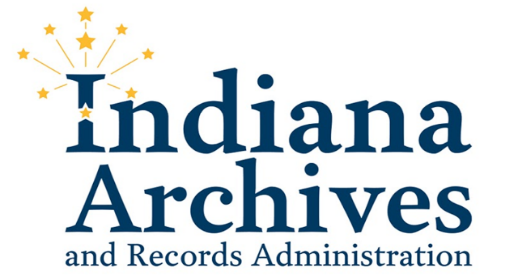 State Imaging and Microfilm LaboratoryIndiana Archives and Records Administration100 N. Senate Avenue, Room N055Indianapolis, IN 46204317-232-3381imaging@iara.in.govConversion of Electronic Records to MicrofilmIntroductionUsing the SMA 51 Archive Writer, the Indiana Archives and Records Administration is able to offer a fee-based service that enables government agencies and other patrons to convert scanned images or born digital records to archival microfilm for long-term storage and access.The Indiana Archives and Records Administration offers this service because microfilm processed in accordance with archival standards is a reliable and sustainable medium that can improve the longevity of digital files.  SMA 51 Archive WriterThe SMA 51 converts digital images to 16mm and 35mm microfilm.  The machines use high resolution monitors to display images for a camera to capture on film.  They are able to accommodate many different requests, including positive images, metadata, and info frames.  If there are any special requests such as these, make note when contacting the agency for work or when filling out the Request for Services form (State Form 56676).Submitting Files for MicrofilmingImage FormatImages must be TIFF or PDF for best results.  Agencies using other formats should explore the use of file conversion software if they do not wish to be charged for prepping services.Roll Format/ StructureAll batches of images sent should contain an index detailing number of rolls, amount of images per roll, the name of subfolders or files to be written, and the order in which folders or files should be written. If documents are multipage, the index needs to identify their page lengthLetter size and legal size documents will be written to 16mm film.  These rolls cannot exceed 2,500 imagesAny images larger than legal size, such as architectural drawings, maps, and newspapers, will be written to 35mm filmThese rolls cannot exceed 650 imagesFiles should be grouped together by record series for better organization and future retrieval.When structuring groups of files, files/images should not be put deeper than 1 subfolder. The SMA cannot read files past this depth.  For example, the preferred structure is as follows:Record Series 81-241 (Roll 1)Jan-June 2019 (Subfolder 1)File/Image 1File/Image 2July-Dec 2019  (Subfolder 2)File/Image 1File/Image 2File NamingWhen using numbers as file names, make sure there are a consistent number of characters.  An inconsistent number of characters can cause images to be written out of order.  For example:10.tiff100.tiff2.tiffThe above images have an inconsistent amount of characters causing the 2.tif to be written last.002.tiff010.tiff100.tiffThese images have three characters each and will write to film in the correct order.Non-numerical named images will be written in alphabetical order.  If alphabetical order is not desired, a numerical prefix to each file will be required.  For example:002 emails.tiff010 memos.tiff100 contracts.tiffIf there are images with numerical names and non-numerical names, the numerical will write first, followed by the non-numeric in alphabetical order.  For example:002 emails.tiff010 memos.tiff100 contracts.tiffexpenses.tiffreports.tiffsales.tiff     Image Resolution/ QualityImages should have a minimum resolution of 300 dpi.  A higher dpi is acceptable but not usually necessary.  Our suggestion is for text-only documents to be captured at 300 dpi and documents with images be captured around 400-600 dpi.  The resolution of the microfilm is determined by the documents initial scan, as the archive writers can only replicate quality, not improve it.  If using a scanner to self-produce digital images, agencies should crop any excessive space surrounding the images.The quality of the microfilm is controlled at the point of scanning.  As a result, all images need to be deskewed as much as possible and the correct dpi for the best microfilm.Image OrientationAll files should be captured at eye readable level.  There are instances where an image should be rotated 90 degrees counter-clockwiseThe files are eye-readable at a landscape orientationFor 16mm film, the width of the document is wider than 8.5” and wider than the height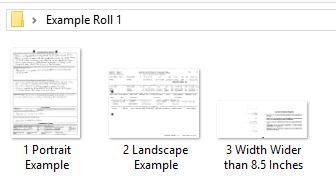 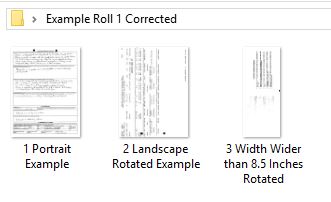 Transferring Files for ConversionAgencies should contact the IARA Imaging Lab to discuss the best way to transfer digital files.  Best practice is to use a secure File Sharing Program.  Secure cloud sharing programs such as Office 365 and Syncplicity are also a preferable option.  If an agency must send a CD or external drive it is suggested that they are encrypted with a password.